Links: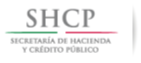 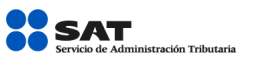 http://www.sat.gob.mx/aduanas/despacho_mercancias/Paginas/default.aspxhttp://www.sat.gob.mx/aduanas/importando_exportando/Paginas/default.aspxhttp://www.sat.gob.mx/aduanas/tramites_autorizaciones/Paginas/default.aspx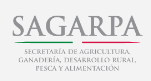 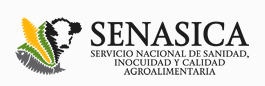 http://www.senasica.gob.mx/?id=2637Hoja de Requisitos Zoosanitarioshttp://sistemas.senasica.gob.mx/mcrz/moduloConsulta.jsfHoja de Requisitos Acuícolahttp://sistemas.senasica.gob.mx/mcra/Hoja de Requisitos Fitosanitarioshttp://sistemas.senasica.gob.mx/mcrfi/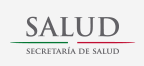 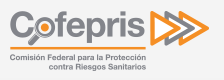 http://www.cofepris.gob.mx/Paginas/Inicio.aspx